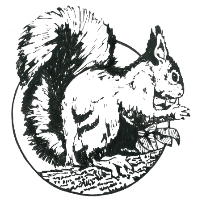 Dear ResidentsWe are writing to confirm the results of the (virtual) OGM votes. These were mostly received electronically and have been verified by our returning officers Paul Rogers and Alan Hodkinson.To approve the minutes of the 2019 Ordinary General MeetingFor		59Against 		0Abstain		8To approve the proposed budget and plot contributions for 2020 - 2021For		50Against 		8Abstain		9To approve the Auditors and authorise the Trustees to agree their renumeration For		54Against 		3Abstain		10To elect Stephen Parsons as TrusteeFor		65Abstain		2Many thanks to all who voted and especial thanks to Paul and Alan for scrutinising the results.The Trustees are delighted to announce that the 2020 Fitzsimmons Trophy has been awarded to Isobel Nicholson and Marjorie Ruchat for maintaining the flower beds outside of the clubhouse for many years. The Trustees